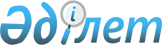 О внесении изменений и дополнений в некоторые законодательные акты Республики Казахстан по вопросам социального обеспечения участников Великой Отечественной войны, инвалидов и получателей пособий по случаю потери кормильцаЗакон Республики Казахстан от 31 декабря 2004 года N 28

   
      


Статья 1.


 Внести изменения и дополнения в следующие законодательные акты Республики Казахстан:






      1. В 
 Закон 
 Республики Казахстан от 16 июня 1997 г. "О государственных социальных пособиях по инвалидности, по случаю потери кормильца и по возрасту в Республике Казахстан" (Ведомости Парламента Республики Казахстан, 1997 г., N 11, ст. 154; 1999 г., N 8, ст. 239; N 23, ст. 925; 2002 г., N 6, ст. 71; 2003 г., N 1-2, ст. 13):


        



      1) по всему тексту:



      слова "16 лет", "18 лет", "23-летнего" заменить соответственно словами "шестнадцати лет", "восемнадцати лет", "двадцатитрехлетнего";


        



      цифры "I", "II", "III" заменить соответственно словами "первой", "второй", "третьей";


        



      2) подпункт 1) статьи 11 дополнить словами ", дети-инвалиды с шестнадцати до восемнадцати лет - первой, второй, третьей групп";


        



      3) в статье 12:



      в пункте 1:



      в абзаце втором цифру "7" заменить цифрами "10";


        



      в абзаце третьем цифру "5" заменить цифрами "7,5";


        



      в абзаце четвертом цифру "3" заменить цифрой "5";


        



      в абзаце пятом цифру "4" заменить цифрой "7";


        



      в абзаце шестом цифру "7" заменить цифрами "10";


        



      в абзаце седьмом цифры "5,5" заменить цифрой "8";


        



      в абзаце восьмом цифру "4" заменить цифрой "6";


        



      дополнить абзацами девятым, десятым, одиннадцатым следующего содержания:



      "детям-инвалидам с шестнадцати до восемнадцати лет первой группы 10 месячных расчетных показателей;



      детям-инвалидам с шестнадцати до восемнадцати лет второй группы 8 месячных расчетных показателей;



      детям-инвалидам с шестнадцати до восемнадцати лет третьей группы 6 месячных расчетных показателей.";


        



      в пункте 2:



      в абзаце втором цифру "9" заменить цифрами "12";


        



      в абзаце третьем цифру "7" заменить цифрами "9,5";


        



      в абзаце четвертом цифру "5" заменить цифрой "7";


        



      4) в статье 16:



      пункт 1 изложить в следующей редакции:



      "1. Максимальный размер месячного пособия по случаю потери кормильца назначается в размере 12 месячных расчетных показателей на всех нетрудоспособных членов его семьи.";


        



      в пункте 2:



      в абзаце первом цифру "4" заменить цифрой "5";


        



      в абзаце втором цифры "3,5" заменить цифрами "4,3";


        



      в абзаце третьем цифру "3" заменить цифрами "3,5";


        



      в абзаце четвертом цифры "2,5" заменить цифрами "2,8";


        



      в абзаце пятом цифру "2" заменить цифрами "2,3";


   
        



      в части второй слова "от десятикратного" заменить словами "от двенадцатикратного".






      2. В 
 Закон 
 Республики Казахстан от 5 апреля 1999 г. "О специальном государственном пособии в Республике Казахстан" (Ведомости Парламента Республики Казахстан, 1999 г., N 8, ст. 238; N 23, ст. 925; 2000 г., N 23, ст. 411; 2001 г., N 2, ст. 14; 2002 г., N 6, ст. 71):


        



      1) по всему тексту:



      слова "16 лет" заменить соответственно словами "шестнадцати лет";


        



      цифры "I", "II", "III" заменить соответственно словами "первой", "второй", "третьей";


        



      2) в статье 4:



      подпункт 5) дополнить словами ", а также лица, проработавшие (прослужившие) не менее шести месяцев с 22 июня 1941 года по 9 мая 1945 года и не награжденные орденами и медалями бывшего Союза ССР за самоотверженный труд и безупречную воинскую службу в тылу в годы Великой Отечественной войны";


        



      дополнить подпунктом 8-1) следующего содержания:



      "8-1) дети-инвалиды с шестнадцати до восемнадцати лет первой, второй, третьей групп;";


        



      3) статью 5 дополнить пунктом 2-1 следующего содержания:



      "2-1. Документом, подтверждающим стаж работы, являются трудовая книжка или иные документы, содержащие сведения о работе с 22 июня 1941 года по 9 мая 1945 года.



      При отсутствии у лиц, указанных в подпункте 5) статьи 4 настоящего Закона, документов, подтверждающих факт работы с 22 июня 1941 года по 9 мая 1945 года, стаж работы устанавливается специальными комиссиями, создаваемыми в порядке, установленном Правительством Республики Казахстан.";


        



      4) в статье 7:



      в подпунктах 1), 2) части третьей цифры "5,8", "7,1" заменить цифрами "15";


        



      подпункт 8) изложить в следующей редакции:



      "8) лицам, награжденным орденами и медалями бывшего Союза ССР за самоотверженный труд и безупречную воинскую службу в тылу в годы Великой Отечественной войны, - 1,0 месячного расчетного показателя, труженикам тыла военных лет, не награжденным государственными наградами, проработавшим (прослужившим) не менее шести месяцев в период с 22 июня 1941 года по 9 мая 1945 года, - 1,0 месячного расчетного показателя;";


        



      дополнить подпунктами 8-1) и 11-1) следующего содержания:



      "8-1) лицам из числа участников ликвидации последствий катастрофы на Чернобыльской АЭС в 1988-1989 годах, эвакуированным (самостоятельно выехавшим) из зон отчуждения и отселения в Республику Казахстан, включая детей, которые на день эвакуации находились во внутриутробном состоянии, - 0,5 месячного расчетного показателя;";


   
        



      "11-1) детям-инвалидам с шестнадцати до восемнадцати лет:



      первой - второй групп - 1,4 месячного расчетного показателя;



      третьей группы - 0,6 месячного расчетного показателя;".






      


Статья 2.


 Настоящий Закон вводится в действие с 1 января 2005 года.



 



      

Президент




      Республики Казахстан


					© 2012. РГП на ПХВ «Институт законодательства и правовой информации Республики Казахстан» Министерства юстиции Республики Казахстан
				